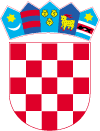 REPUBLIKA HRVATSKAVARAŽDINSKA ŽUPANIJA OPĆINA PETRIJANECJEDINSTVENI UPRAVNI ODJEL Vladimira Nazora 157, 42206 Petrijanec KLASA:     214-01/20-01/4 URBROJ:  2186-06-03-20-2Petrijanec,  19. veljače 2020. tel. 042/714-220; 714-769, fax 042/714-391 e-mail: opcina@petrijanec.hr	JAVNI POZIV ZA SAVJETOVANJE SA ZAINTERESIRANOM JAVNOŠĆU U POSTUPKU DONOŠENJA PRIJEDLOGA GODIŠNJEG PROVEDBENOG PLANA UNAPRJEĐENJA ZAŠTITE OD POŽARA ZA PODRUČJE OPĆINE PETRIJANEC ZA 2020. GODINUNacrt akta na koji se savjetovanje odnosi: PRIJEDLOG GODIŠNJEG PROVEDBENOG PLANA UNAPRJEĐENJA ZAŠTITE OD POŽARA ZA PODRUČJE OPĆINE PETRIJANEC ZA 2020. GODINURazlozi donošenja akta:Razlog donošenja Prijedloga Godišnjeg provedbenog plana unaprjeđenja zaštite od požara za područje Općine Petrijanec za 2020. godinu je postizanje učinkovitije i efikasnije razine zaštite od požara i tehnoloških eksplozija na području Općine Petrijanec.Ciljevi provođenja savjetovanja:Upoznavanje javnosti s Prijedlogom Godišnjeg provedbenog plana unaprjeđenja zaštite od požara za područje Općine Petrijanec za 2020. godinu  te mogućnost dostave primjedbi, prijedloga i komentara i prihvaćanje zakonitih i stručno utemeljenih primjedbi, prijedloga i komentara.Rok za završetak savjetovanja (za dostavu primjedbi i prijedloga i komentara):        Zaključno do 05.03.2020. godine do 12,00 satiNačin podnošenja primjedbi, prijedloga i komentara:Cjelovitim popunjavanjem Obrasca za sudjelovanje u savjetovanju sa zainteresiranom javnošću (objavljen uz poziv na savjetovanje na internetskim stranicama Općine Petrijanec www.petrijanec.hr Adresa za podnošenje prijedloga:Poštom: Općina Petrijanec, Vladimira Nazora 157, 42206 Petrijanec, s naznakom „Savjetovanje sa zainteresiranom javnošću – Prijedlog Godišnjeg provedbenog plana unaprjeđenja zaštite od požara za područje Općine Petrijanec za 2020. godinu“   e-mail: opcina@petrijanec.hrSukladno odredbi članka 11. Zakona o pravu na pristup informacijama (»Narodne novine« broj 25/13 i 85/15) po isteku roka za dostavu mišljenja i prijedloga izraditi će se i objaviti izvješće o savjetovanje sa zainteresiranom javnošću, koje sadrži zaprimljene prijedloge i primjedbe te očitovanja s razlozima za neprihvaćanje pojedinih prijedloga i primjedbi. Izvješće će se objaviti na službenim internetskim stranicama Općine Petrijanec: www.petrijanec.hrSukladno odredbi članka 11. Zakona o pravu na pristup informacijama (»Narodne novine« broj 25/13 i 85/15) po isteku roka za dostavu mišljenja i prijedloga izraditi će se i objaviti izvješće o savjetovanje sa zainteresiranom javnošću, koje sadrži zaprimljene prijedloge i primjedbe te očitovanja s razlozima za neprihvaćanje pojedinih prijedloga i primjedbi. Izvješće će se objaviti na službenim internetskim stranicama Općine Petrijanec: www.petrijanec.hr